个税APP系统下载及注册操作说明　一、关于个税APP如何下载？  为便于广大纳税人下载个人所得税APP，项目组提供以下下载渠道：（一） 苹果 APP Store   苹果APP Store上架应用名为“个人所得税”。可在APP Store中搜索“个人所得税”，点“获取”进行下载。（二） 安卓终端应用（1）各省电子税务局扫码下载渠道。广大纳税人可通过各省电子税务局入口，跳转到自然人办税服务网站后，进行手机APP扫码下载。（2）各大手机应用市场。目前已经在华为、小米、VIVO、OPPO等应用市场上架，应用名为“个人所得税”，后续会上架更多应用市场。广大纳税人可以在上述应用商店搜索 “个人所得税”下载安装，如应用市场下载出现问题，则建议使用二维码扫码下载方式进行安装。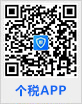 二、关于个税APP如何注册？当前，个税APP支持以下两种注册模式：（一）人脸识别认证注册模式（此模式只支持中国大陆居民），即通过输入居民身份证号码和姓名，然后与公安系统动态人脸识别，验证通过后再填写账号和手机号码，短信验证通过后完成注册。（二）大厅注册码注册模式，即纳税人到任一办税服务大厅，经办税服务厅人员验证人证一致后，登记个人证件信息并派发注册码。纳税人再选择此模式，输入注册码、证件类型、证件号码和姓名等信息，验证通过后再填写账号和手机号码，短信验证通过后完成注册。